РЕШЕНИЕ ЗАДАЧ.Уравнения первой степени.Решение №2Число резов будет на единицу меньше числа досок x. Следовательно, . Откуда .Ответ: 10.Решение №3	Пусть радиус детали R. Из прямоугольного треугольника ОАВ по теореме Пифагора следует , или  . Откуда 2R=.  Так как D = 2R, то D=.  	Рассмотрим числовой пример. Пусть непосредственным измерением найдено, что h = 4 см и l= 40 см. Тогда по выведенной формуле находим диаметр детали: DОтвет: 104 см.	Примечание. Задачу №3 можно решить также, применив теорему о делении гипотенузы прямоугольного треугольника основанием перпендикуляра, опущенного из вершины прямого угла.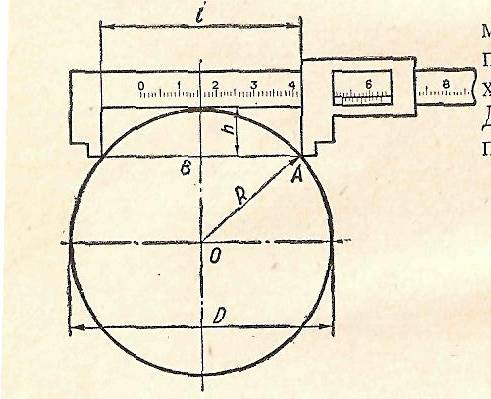 Решение №4.Объем газа в конце сжатия , поэтому можно записать, что . В полученном уравнении неизвестным является начальный объем , который будет равен: Ответ: Системы  уравнений первой степени.Решение 2.Обозначим усилие в ножке 1 через x, в ножках 2 и 4 через Y (эти усилия одинаковы вследствие симметричного расположения ножек 2 и 4 относительно диагонали 1-3), в ножке 3 – через Z. Очевидно, что сумма усилий в ножках стола равна весу детали, т.е. X+2Y+Z=G			(1)Если взять сумму моментов всех сил относительно диагонали 2-4, то получим второе уравнение:или 	(2)Будем считать, что крышка стола под действием груза G займет положение, изображенное пунктиром А-А; это значит, что укорочение ножек 2 и 4 равно среднеарифметическому укорочению ножек 1 и 3. Но укорочение ножек пропорциональны действующим сжимающим усилиям, поэтомуВ результате имеем систему трех уравнений:Отсюда находим: Х=130кГ, Y=50кГ, Z=70кГ.Ответ: 130кГ, 50кГ, 70кГ.Решение №3.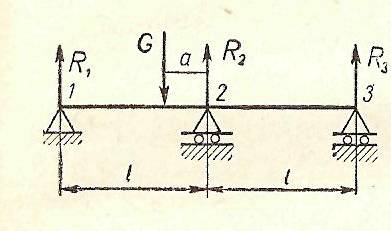 При решении задачи будем пользоваться схемой, изображенной на рисунке   . Обозначим реактивные усилия на опорах через  Эти усилия вызываются весом G, поэтому		(1)Второе уравнение получим, если составим сумму моментов относительно опоры 2		(2)Третье уравнение, составленное с помощью уравнения изогнутой оси балки, мы проводим в готовом виде		(3)Решим полученные уравнения:Откуда находим:   Знак (-) перед говорит о том, что эта реакция действует в направлении, противоположном изображенному на чертеже.Квадратные уравнения.Решение № 2.В результате кривизны  поверхности вала измеренный размер h (рис 28) не соответствует  заданному на чертеже размеру H. Для того чтобы судить о допустимости данного способа измерения, найдем величину абсолютной ошибки: x=H-h.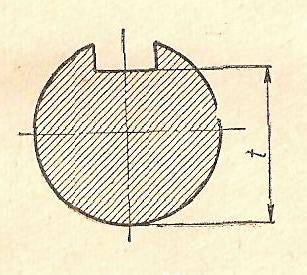 Из прямоугольного треугольника ОВС по теореме Пифагора Учитывая, что , после подстановки получаем:,откуда,,Знак плюс перед корнем не отвечает условиям задачи, так как ошибка не может быть больше радиуса вала. Следовательно, ,Величина   мала по сравнению с единицей. Это позволяет воспользоваться приближенной формулой: .В нашем случае  и Ошибка во много раз превышает точность измерений, что совершенно недопустимо. Для того чтобы не допускать подобных ошибок, на чертежах более правильно вместо размера H указывать размер t.Пазы, подобные показанному на рисунке   , довольно часто встречаются на валах. В них устанавливают призматические шпонки, служащие для крепления на валах различных деталей. Например, зубчатых колес, шкивов, рукояток и т.д.Решение № 3.Площадь поперечного сечения трубы,Где  – внутренний диаметр трубы.Учитывая, что , где х – толщина стенки, после подстановки получаем:,Откуда Извлекая из обеих частей квадратный корень, имеем:,Толщина стенки трубы не может быть больше радиуса наружной поверхности, следовательно,,Трубы изготавливаются с вполне определенной толщиной стенок. Наибольшая толщина равна 0,6 см.Ответ: 0,6 см.Решение № 4.Обозначим через x глубину погружения понтона в воду. Ширина понтона на уровне воды Объем воды, вытесненной понтоном,Или По закону Архимеда Решая данное квадратное уравнение, получаем:,Так как отрицательный корень не  имеет физического смысла, то.Ответ: 0.405 м.Прогрессии.Решение № 2.Радон, помещенный в запаянную ампулу, будет убывать вследствие распада по закону геометрической прогрессии, первый член которой , знаменатель , а число членов  Количество радона в ампуле через t=38.25  суток будет равно последнему (одиннадцатому) члену этой прогрессии:Заметим. Что полученное равенство было бы справедливым и в том случае, если бы t не делилось на T нацело.Вообще равенствоТождественно основному уравнению радиоактивного распада: Где e=2,7183 – основание натуральных логарифмов; λ – постоянная радиоактивного распада, равная для радона .Ответ: .Решение № 3.Расход в первую секунду:Расход во вторую секунду:,Расход в третью минуту:,Расход в четвертую секунду:,Расход в t-секунду:,Замечаем, что секундный расход уменьшается по убывающей геометрической прогрессии, знаменатель который равен , последний член . Общий расход выразится суммой первых t членов этой прогрессии:,Так как  – первоначальный объем жидкости в баке, формулу можно переписать в следующем виде:.Ответ: Логарифмы.Решение № 2.Логарифмируя формулу, получаем:Откуда Ответ: .Решение № 3.Откуда Откуда 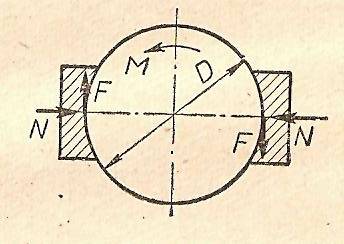 Ответ: 298 л.с.Неравенства.Решение № 2.Силу веса Р разложим на две составляющие параллельную и перпендикулярную наклонной плоскости: ;.Сила трения: .А) Условие движения: T>F, или ,Откуда,  Таким образом, для движения тела по наклонной плоскости тангенс угла наклона плоскости должен быть больше коэффициента трения/Б) Условие равновесия:, или ,Откуда,  Для равновесия тела на наклонной плоскости тангенс угла наклона плоскости должен быть меньше или равен коэффициенту трения между телом и плоскостью.Решение № 3.а) Условия подъема:  или , откуда б) Условие неподвижного висения:  или , откуда в) Условия спуска:  или , откуда Бином Ньютона.Решение № 2.Подставляя значения  в формулу получаем:Так как , то , следовательно, все степени  выше первой малы сравнительно с единицей и ими можно пренебречь без ущерба для точности расчета.Тогда , откуда  .Решение № 3.Пусть , где искомое уменьшение долговечности.тогда , откуда Если , формула может быть упрощена, так как степени  выше первой очень малы. В этом случае .Ответ:       Производная, исследование функций на максимум и минимум.Решение № 2.Вес резервуара:                       (1)Где   - удельный вес стальных листов;  - их толщина. Объем резервуара равен:,       		 (2)откуда , после подстановки в равенство (1) значения DH получим:                         .Составляем уравнение:			(3)Выражение  приравниваем к нулю и диаметр резервуара , при котором его вес будет иметь максимум или минимум, равен:		(4)Вторая производная , при D>0. Положительна, т.е. >0, и поэтому  при , вес резервуара минимален. Из равенства (2) и (4) находится соответствующая высота резервуара: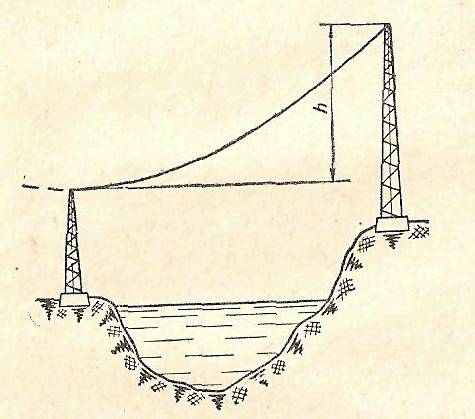 т.е. . Ответ: . Решение № 3Пусть длина основания поперечного сечения желоба x. Высота желоба: , площадь поперечного сечения: .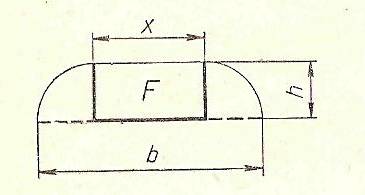 Решаем уравнение: , откуда  и Вторая производная от F  по  отрицательна. Значит, при  площадь желоба максимальна и равна:.Ответ: 2дм3.